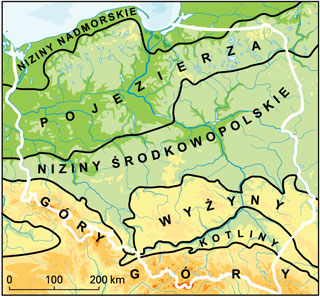 Każdy z pasów krajobrazowych podzielony jest na mniejsze jednostki, zwane krainami geograficznymi. Każda z nich charakteryzuje się pewną odrębnością i nieco innymi cechami w porównaniu do krain sąsiednich.
Ich granice bywają nieostre, choć najczęściej są nimi naturalne formy terenu,
np. doliny większych rzek.
Wiele nazw krain geograficznych nawiązuje do dawnych regionów historycznych.PASY KRAJOBRAZOWEKRAINY GEOGRAFICZNENIZINY NADMORSKIEPobrzeże SzczecińskiePobrzeże KoszalińskiePobrzeże Gdańskie (w tym Żuławy Wiślane)POJEZIERZAPojezierze PomorskiePojezierze Mazurskie
Pojezierze WielkopolskieNIZINY ŚRODKOWOPOLSKIENizina WielkopolskaNizina ŚląskaNizina Mazowiecka
Nizina PółnocnopodlaskaWYŻYNYWyżyna ŚląskaWyżyna Krakowsko-CzęstochowskaWyżyna Małopolska (w tym Góry Świętokrzyskie)Wyżyna Lubelska (w tym Roztocze)KOTLINYKotlina SandomierskaKotlina OświęcimskaGÓRYSudety (w tym Karkonosze)Karpaty (w tym Beskidy i Tatry)